Δυο σώματα Α και Β, βρίσκονται σε λείο οριζόντιο επίπεδο, ενώ δέχονται δύο σταθερές οριζόντιες δυνάμεις το καθένα, όπως φαίνονται στο διπλανό σχήμα. Στο διάγραμμα δίνεται η γραφική παράσταση της θέσης κάθε σώματος σε συνάρτηση με το χρόνο.i)  Η  δύναμη F1 είναι ίση με την δύναμη F, αφού το Α σώμα κινείται με σταθερή ταχύτητα.ii) Μεγαλύτερη συνισταμένη δύναμη δέχεται το σώμα με την μεγαλύτερη μάζα.iii) Για να μπορεί το σώμα Β να κινείται με σταθερή ταχύτητα πρέπει το η δύναμη F2 να έχει μεγαλύτερο μέτρο από την δύναμη F.iv) Οι δυνάμεις F1 και F2 έχουν ίσα μέτρα.Να χαρακτηρίσετε τις παραπάνω προτάσεις ως σωστές ή λανθασμένες δικαιολογώντας την θέση σας.Απάντηση:Με βάση το διάγραμμα x-t που μας δίνεται, βλέπουμε ότι το Α σώμα παραμένει ακίνητο, ενώ το Β κινείται ευθύγραμμα και ομαλά. Αλλά τότε και τα δυο σώματα ισορροπούν και ΣF=0 και για τα δυο.Η πρόταση είναι λανθασμένη. Οι δυνάμεις F και F1 δεν μπορεί να είναι ίσες (άσχετα με το τι κάνει το σώμα) αφού έχουν αντίθετη φορά. Μπορεί να είναι αντίθετες (και εδώ είναι), αλλά όχι ίσες. Η πρόταση είναι λανθασμένη. Ανεξάρτητα της μάζας κάθε σώματος, αφού αυτά ισορροπούν ΣF=0.Η πρόταση είναι λανθασμένη. Αν η δύναμη F2 είχε μεγαλύτερο μέτρο από την δύναμη F, τότε το σώμα θα αποκτούσε επιτάχυνση προς τα δεξιά και δεν θα είχαμε κίνηση με σταθερή ταχύτητα.Η πρόταση είναι σωστή.  Από την ισορροπία των δύο σωμάτων παίρνουμε για τα μέτρα των ασκούμενων δυνάμεων: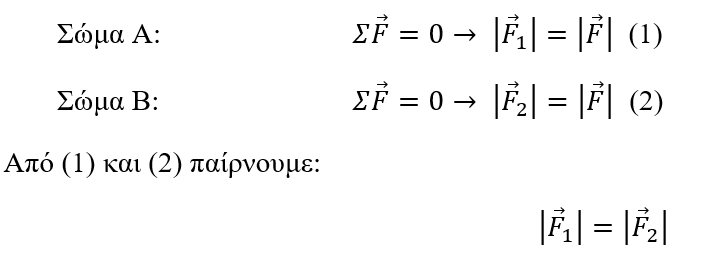 dmargaris@gmail.comΣύγκριση δυνάμεων